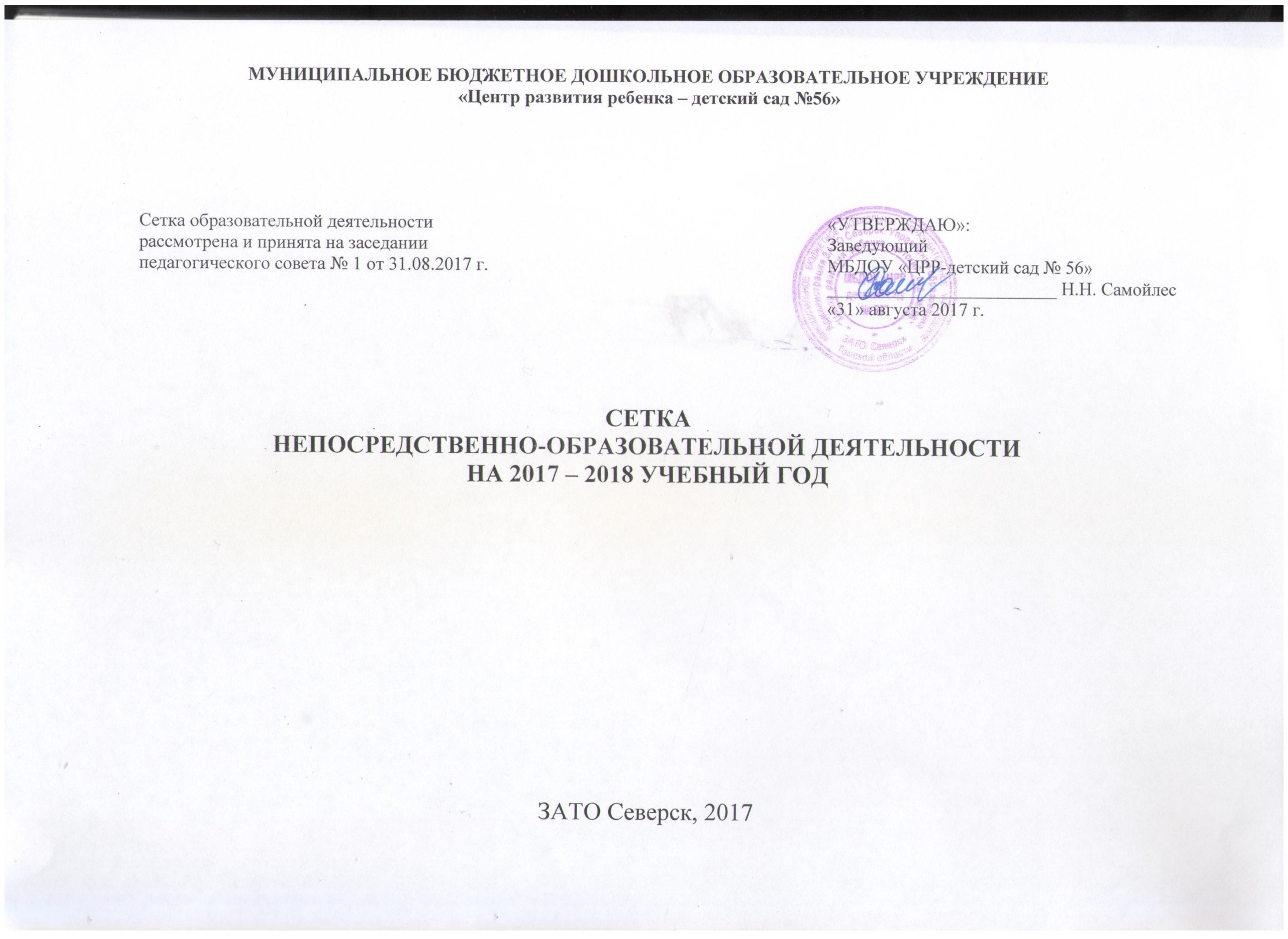 №  12    2 младшая № 13    2 младшая№ 6   средняя№7   средняя№ 8  старшая№ 9  старшая № 10  подготовительная№ 11 подготовительнаяПонедельникОзнакомление с окружающим миром09.15 – 09.30Музыкальная деятельность15.30 – 15.45Ознакомление с окружающим миром09.10  – 09.25Физическая культура 09.40 – 09.55 Ознакомление с окружающим миром09.15 – 09.35Музыкальная деятельность16.15 – 16.35Ознакомление с окружающим миром09.15 – 09.35Физическая культура 10.05 – 10.25Музыкальная деятельность09.05 – 09.30Ознакомление с окружающим миром09.40 – 10.05Развитие речи10.15 – 10.40Физическая культура 09.05 – 09.30Ознакомление с окружающим миром09.45 – 10.05Развитие речи10.15 – 10.40Ознакомление с окружающим миром09.05 – 09.35Музыкальная деятельность09.45 – 10.05Развитие речи10.15 – 10.45Ознакомление с окружающим миром09.05 – 09.35Развитие речи09.45 – 10.05Физическая культура10.35 – 11.05ВторникЛепка/Аппликация09.05 – 09.2009.30 – 09.45Физическая культура 10.00 – 10.15 Музыкальная деятельность09.05 – 09.20Лепка/Аппликация09.35 – 09.5010.00 – 10.15ФЭМП09.15 – 09.3510.05 – 10.25Бассейн 09.10 – 09.5010.00 – 10.40Развитие речи09.05 – 09.25Музыкальная деятельность09.40 – 10.00Физическая культура09.05 – 09.30Лепка/Аппликация09.45 – 10.1010.20 – 10.45Лепка/Аппликация09.15 – 09.4009.50 – 10.15Бассейн10.45 – 11.3011.35 – 12.20ФЭМП09.05 – 09.35Рисование09.50 – 10.20Физическая культура10.30 – 11.00ФЭМП09.05 – 09.35Лепка/Аппликация09.50 – 10.20Музыкальная деятельность15.20 – 15.50СредаФЭМП09.15 –  09.3010.05 – 10.20Бассейн 09.10 – 09.5010.00 – 10.40Развитие речи09.05 – 09.20Физическая культура09.35 – 09.50Развитие речи09.15 – 09.35Физическая культура 10.00 – 10.20Физическая культура09.05 – 09.25ФЭМП09.40 – 10.0010.10 – 10.30Музыкальная деятельность09.05 – 09.30ФЭМП09.45 – 10.1010.20 – 10.45ФЭМП09.05 – 09.3009.40 – 10.05Музыкальная деятельность10.20 – 10.45Обучение грамоте09.05 – 09.3509.45 – 10.15Бассейн10.45 – 11.3511.40 – 12.40Обучение грамоте09.05 – 09.3509.45 – 10.15Физическая культура10.30 – 11.00ЧетвергРазвитие речи09.05 – 09.20Музыкальная деятельность09.35 – 09.50ФЭМП09.15 –  09.3010.05 – 10.20Бассейн 09.10 – 09.5010.00 – 10.40Музыкальная деятельность09.05 – 09.25Лепка/Аппликация09.40 – 10.0010.10 – 10.30Лепка/Аппликация09.05 – 09.2509.35 – 09.55Музыкальная деятельность10.10 – 10.30Физическая культура09.05 – 09.30Рисование/Прикладное творчество09.45 – 10.1010.20 – 10.45Рисование09.05 – 09.30Физическая культура09.45 – 10.10Развитие речи10.25 – 10.55ФЭМП09.05 – 09.35Лепка/Аппликация10.00 – 10.30Музыкальная деятельность15.20 – 15.50ФЭМП09.05 – 09.35Рисование09.45 – 10.15Бассейн10.45 – 11.3511.40 – 12.40ПятницаФизическая культура09.05 – 09.20Рисование09.35 – 09.5010.00 – 10.15Рисование09.05 – 09.2009.30 – 09.45Музыкальная деятельность09.55 – 10.10Рисование09.05 – 09.2509.35 – 09.55Физическая культура 10.05 – 10.25Рисование09.15 – 09.3510.05 – 10.25Бассейн 09.10 – 09.5010.00 – 10.40Развитие речи09.05 – 09.30Рисование09.45 – 10.10Бассейн 10.45 – 11.3011.35 – 12.20Рисование/Прикладное творчество09.40 – 10.0510.15 – 10.40Музыкальная деятельность09.05 – 09.30Рисование/Прикладное творчество09.05 – 09.3509.45 – 10.15Физическая культура10.30 – 11.00Рисование/Прикладное творчество09.05 – 09.3509.45 – 10.15Музыкальная деятельность10.25 – 10.55№ 3 Ранний возраст№ 5ранний возраст№ 1 1 младшая№ 2 1 младшая№ 4 1 младшаяПонедельникРасширение ориентировки в окружающем  и развитие речи09.20 – 09.3009.40 – 09.50Игры с дидактическим материалом16.10 – 16.2016.30 – 16.40Расширение ориентировки в окружающем  и развитие речи09.20 – 09.3009.40 – 09.50Игры со строительным материалом16.10 – 16.2016.30 – 16.40Ознакомление с окружающим миром09.20 – 09.3009.40 – 09.50Физическая культура16.10 – 16.2016.25 – 16.35Ознакомление с окружающим миром09.20 – 09.3009.40 – 09.50Физическая культура16.10 – 16.2016.25 – 16.35Ознакомление с окружающим миром09.20 – 09.3009.40 – 09.50Физическая культура16.10 – 16.2016.25 – 16.35ВторникРазвитие движений09.20 – 09.3009.40 – 09.50Игры со строительным материалом16.10 – 16.2016.30 – 16.40Развитие движений09.20 – 09.3009.40 – 09.50Музыкальное воспитание16.10 – 16.20Музыкальная деятельность 09.30 – 09.40Лепка 16.10 – 16.2016.25 – 16.35Лепка 09.10 – 09.2009.30 – 09.40Развитие речи 16.10 – 16.2016.25 – 16.35Лепка 09.10 – 09.2009.30 – 09.40Развитие речи 16.10 – 16.2016.25 – 16.35СредаРасширение ориентировки в окружающем  и развитие речи09.20 – 09.3009.40 – 09.50Музыкальное воспитание16.10 – 16.20Расширение ориентировки в окружающем  и развитие речи09.20 – 09.3009.40 – 09.50Игры с дидактическим материалом16.10 – 16.2016.30 – 16.40ФЭМП09.10 – 09.2009.30 – 09.40Развитие речи 16.10 – 16.2016.25 – 16.35ФЭМП09.10 – 09.2009.30 – 09.40Музыкальная деятельность 15.30 – 15.40ФЭМП09.10 – 09.2009.30 – 09.40Музыкальная деятельность 16.10 – 16.20ЧетвергРазвитие движений09.20 – 09.3009.40 – 09.50Игры с дидактическим материалом16.10 – 16.2016.30 – 16.40Развитие движений09.20 – 09.3009.40 – 09.50Игры с дидактическим материалом16.10 – 16.2016.30 – 16.40Рисование09.10 – 09.2009.30 – 09.40Физическая культура (группа)16.10 – 16.2016.25 – 16.35Рисование09.10 – 09.2009.30 – 09.40Физическая культура (группа)16.10 – 16.2016.25 – 16.35Рисование09.10 – 09.2009.30 – 09.40Физическая культура (группа)16.10 – 16.2016.25 – 16.35ПятницаРасширение ориентировки в окружающем  и развитие речи09.20 – 09.3009.40 – 09.50Музыкальное воспитание16.10 – 16.20Расширение ориентировки в окружающем  и развитие речи09.20 – 09.3009.40 – 09.50Музыкальное воспитание16.10 – 16.20Музыкальная деятельность (группа)09.35 – 09.45Развитие речи 16.10 – 16.2016.25 – 16.35Музыкальная деятельность (группа)09.15 – 09.25Развитие речи 16.10 – 16.2016.25 – 16.35Музыкальная деятельность (группа)09.55 – 10.05Развитие речи 16.10 – 16.2016.25 – 16.35